Proje SunumuProje Adı: Adana Seyhan İnteract Kulübü Kitap Toplama DesteğiProje Kategorisi: Temel Eğitim ve Okur yazarlıkProjeyi yapan kulüp adı: Adana Seyhan Rotary KulübüProje Ortakları: Adana Seyhan İnteract KulübüProjenin Yapıldığı yer: AdanaProjenin başlama Tarihi: 5 Nisan 2024Projenin durumu: BittiProjenin bitiş tarihi: 6 Nisan 2024Projenin Özeti: Adana Seyhan İnteract kulübü tarafından ihtiyacın olan ilk okula destek olmak ve kütüphanelerine katkıda bulunulmak amacı ile başlatılmış kitap toplama kampanyasına Adana Seyhan Rotary Kulübü tarafından kitap bağışında bulunularak destek olunmuştur. Tamis Komitesi hazırlanan Antik Kentlerin ABECE’si Türkiye kitabından 20 adet satın alınarak bağışlanan kitaplara ilave edilmiş, Tamis komitesi projesi de desteklenmiştir. Proje Maliyeti: 3500 TLProje irtibat kişisinin iletişim bilgileri (tel ve mail): Cem Kırcelli 05324934454 cemkircelli@yahoo.comProjeden faydalanan kişi sayısı: 60Proje için çalışılan süre: 2 günProjeye katılan Rotaryen sayısı: 1Fotoğraf :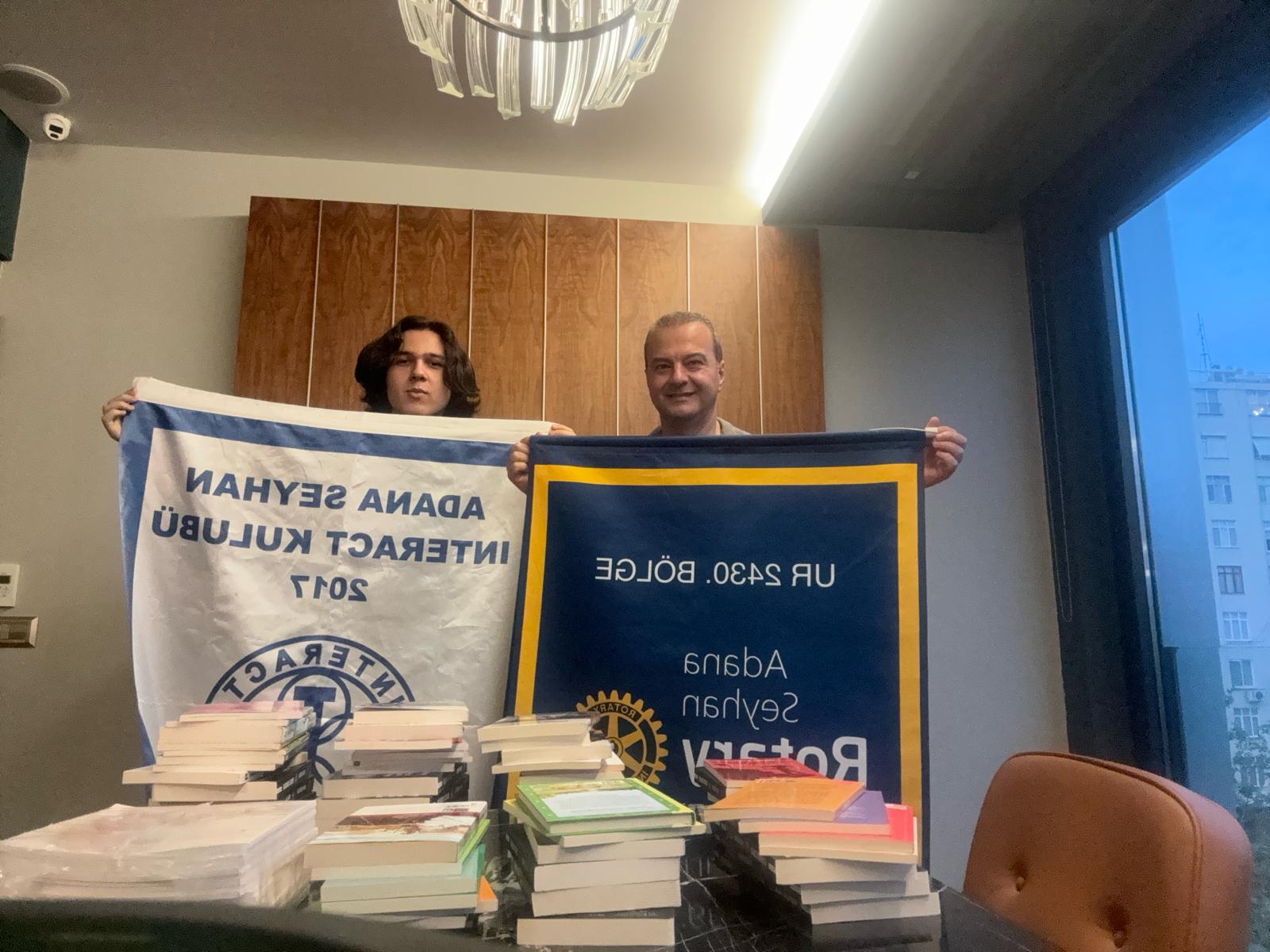 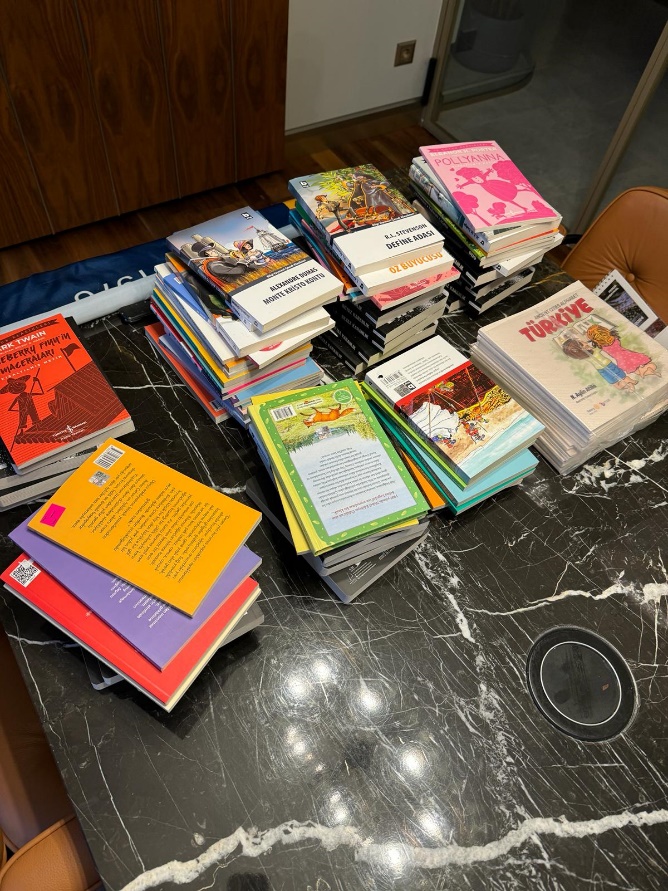 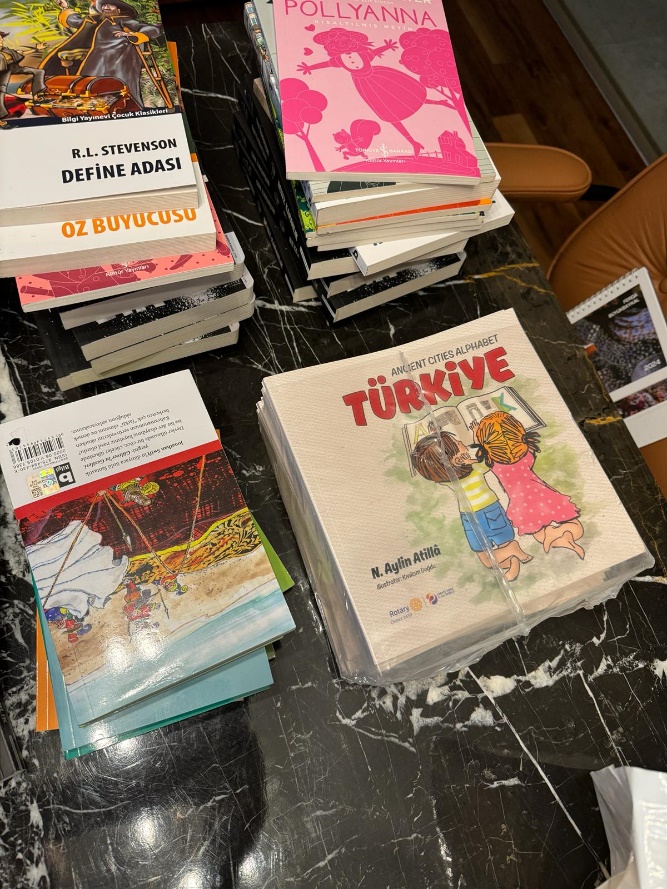 